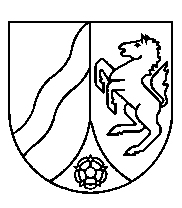 P e r s o n a l b o g e nzum Vorstellungsgespräch             (Ort, Datum, Unterschrift)Familienname:(ggf. auch Geburtsname)	Vornamen:(Rufname in Großbuchstaben)Evtl. akademischer Grad:Geburtstag und -ort:Wohnung:(Postleitzahl, Ort, Straße, Hausnummer, Telefonnummer)Kontaktdaten:(Telefonnummer(n), E-Mail-Adresse)Studium der Rechtswissenschaften:(Zeit, Ort(e), Schwerpunkte)Weitere Studiengänge:1. jur. Staatsexamen:(Tag, Ort, Ergebnis)Auslandsaufenthalte:(Zeit, Ort)Referendardienst:(Zeit, Bezirk)2. jur. Staatsexamen:(Tag, Ort, Ergebnis, Vorsitzender der Prüfungskommission)Berufliche Tätigkeiten:(z. Bsp. vor Aufnahme des Studiums, Nebentätigkeiten/Jobs während des Studiums und/oder Referendariats, Tätigkeiten nach der 2. Jur. Staatsprüfung)Weitere Bewerbungen in der Justiz?Wenn ja, wo?Bereits Vorstellungsgespräch geführt?Ergebnis eines etwaigen Vorstellungsgesprächs?Evtl. Beruf des Ehegatten / Lebenspartners:(nur anzugeben bei juristischen oder justiznahen Berufen)Möglicher Einstellungszeitpunkt:Bevorzugter Einstellungsort:Aachen - Bonn - KölnFremdsprachenkenntnisse:Liegt eine Schwerbehinderung vor oder ist ein Antrag auf Gleichstellung gestellt worden?  JaGrad: Liegt eine Schwerbehinderung vor oder ist ein Antrag auf Gleichstellung gestellt worden?  NeinGrad: Liegt eine Rechtsanwaltszulassung vor?  JaZeitpunkt: Liegt eine Rechtsanwaltszulassung vor?  NeinZeitpunkt: 